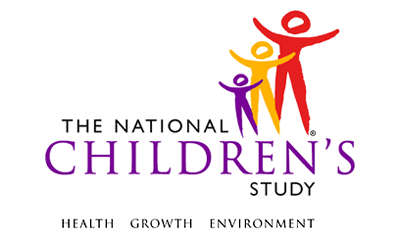 Retrospective Pregnancy - Birth Cohort Questionnaire - Household*This instrument is OMB-approved for multi-mode administration but this version of the instrument is designed for administration in this/these mode(s) only.
**Administer at Birth. If it was not administered at birth, then  administered at 3M. If not administered at Birth & 3M, then administer at 6M.This page intentionally left blank.Retrospective Pregnancy - Birth Cohort Questionnaire - HouseholdTABLE OF CONTENTSGENERAL PROGRAMMER INSTRUCTIONS:	1HOUSEHOLD COMPOSITION	3HOUSING CHARACTERISTICS	7EXPOSURES TO PETS AND PESTICIDE USE	21This page intentionally left blank.Retrospective Pregnancy - Birth Cohort Questionnaire - HouseholdGENERAL PROGRAMMER INSTRUCTIONS:WHEN PROGRAMMING INSTRUMENTS, VALIDATE FIELD LENGTHS AND TYPES AGAINST THE MDES TO ENSURE DATA COLLECTION RESPONSES DO NOT EXCEED THOSE OF THE MDES.  SOME GENERAL ITEM LIMITS USED ARE AS FOLLOWS: Instrument Guidelines for Participant and Respondent IDs:PRENATALLY, THE P_ID IN THE MDES HEADER IS THAT OF THE PARTICIPANT (E.G. THE NON-PREGNANT WOMAN, PREGNANT WOMAN, OR THE FATHER).	POSTNATALLY, A RESPONDENT ID WILL BE USED IN ADDITION TO THE PARTICIPANT ID BECAUSE SOMEBODY OTHER THAN THE PARTICIPANT MAY BE COMPLETING THE INTERVIEW. FOR EXAMPLE, THE PARTICIPANT MAY BE THE CHILD AND THE RESPONDENT MAY BE THE MOTHER, FATHER, OR ANOTHER CAREGIVER.  THEREFORE, MDES VERSION 2.2 AND ALL FUTURE VERSIONS CONTAIN A R_P_ID (RESPONDENT PARTICIPANT ID) HEADER FIELD FOR EACH POST-BIRTH INSTRUMENT.  THIS WILL ALLOW ROCs TO INDICATE WHETHER THE RESPONDENT IS SOMEBODY OTHER THAN THE PARTICIPANT ABOUT WHOM THE QUESTIONS ARE BEING ASKED. A REMINDER:  ALL RESPONDENTS MUST BE CONSENTED AND HAVE RECORDS IN THE PERSON, PARTICIPANT, PARTICIPANT_CONSENT AND LINK_PERSON_PARTICIPANT TABLES, WHICH CAN BE PRELOADED INTO EACH INSTRUMENT.  ADDITIONALLY, IN POST-BIRTH QUESTIONNAIRES WHERE THERE IS THE ABILITY TO LOOP THROUGH A SET OF QUESTIONS FOR MULTIPLE CHILDREN, IT IS IMPORTANT TO CAPTURE AND STORE THE CORRECT CHILD P_ID ALONG WITH THE LOOP INFORMATION.  IN THE MDES VARIABLE LABEL/DEFINITION COLUMN, THIS IS INDICATED AS FOLLOWS:  EXTERNAL IDENTIFIER: PARTICIPANT ID FOR CHILD DETAIL.HOUSEHOLD COMPOSITION(TIME_STAMP_HC_ST).HC01000. First, I’d like to get some information about the people who lived with you during this most recent pregnancy.HC02000/(PEOPLE_IN_HOUSEHOLD). How many people, both children and adults, lived in your household?  Include any persons who usually live with you but were temporarily away on business, vacation, in the hospital, on full-time active military duty, or students living temporarily away from home.  Do not include anyone who was in a nursing home or other institution.  Including yourself, what was the total number of people who lived in your household?|___|___|NUMBERHC03000/(LIVED_WHEN_GOT_PREG). When you got pregnant, who lived in the same house with you? HC04000/(LIVED_WHEN _GOT_PREG_OTH). SPECIFY: ____________________________________HC04100/(NUM_CHILD_UNDER_5). How many children aged 5 years and under?|___|___|NUMBERHC04200/(NUM_CHILD_ABOVE_6). How many children aged 6 years and over?|___|___|NUMBER(TIME_STAMP_HC_ET).HOUSING CHARACTERISTICS(TIME_STAMP_HCZ_ST).HCZ01000. Now I’d like to find out more about the homes in which you live now and lived while you were pregnant with {C_FNAME/the baby/the babies}.HCZ02000/(OWN_HOME). Is your current home…HCZ03000/(OWN_HOME_OTH ). SPECIFY: _____________________________HCZ04000/(LIVE_ENTIRE_HOME). Did you live in your current home during your entire pregnancy with {C_FNAME/the baby/the babies}?HCZ05000. ​What is the address of your current home?(HOME_ADDRESS_STREET) ___________________________________________STREET ADDRESS(HOME_ADDRESS_CITY) ______________________________CITY(HOME_ADDRESS_STATE) |___|___|STATE(HOME_ADDRESS_ZIP) |___|___|___|___|___|ZIP CODEHCZ06000. How long have you lived in this home?(LENGTH_RESIDE) |___|___|NUMBER(LENGTH_RESIDE_UNIT)HCZ07000/(NUM_HOMES_PREG). How many other homes did you live in during your pregnancy with {C_FNAME/the baby/the babies}?|___|___|NUMBERHCZ08000. What is the address of the home you lived in prior to your current home?(PREVIOUS_ADDRESS)  _____________________________________________________STREET ADDRESS(PREVIOUS_CITY)  _____________________________________________________CITY(PREVIOUS_STATE)  |___|___|                  STATE                               (PREVIOUS_ZIP)  |___|___|___|___|___|ZIP CODEHCZ09000. How long did you live in that home?(PREV_LENGTH_RESIDE) 
|___|___|NUMBER(PREV_LENGTH_RESIDE_UNIT)HCZ10000. Now I’m going to ask about how your home was heated and cooled.HCZ11000/(MAIN_HEAT). I am going to give you a list of heat sources.  Please tell me which one was the main heating fuel source for the home you lived in during your pregnancy with {C_FNAME/the baby/the babies}. HCZ12000/(MAIN_HEAT_OTH ). SPECIFY: _____________________________HCZ13000/(HEAT2). Were any other types of heat used regularly during the heating season to heat your home during your pregnancy? HCZ14000/(HEAT2_OTH ). SPECIFY: _____________________________HCZ15000/(COOLING). Did the home you lived in while you were pregnant have any type of cooling or air conditioning besides fans? HCZ16000/(COOL). While you were pregnant, did you regularly use any of the following cooling systems in your home?HCZ17000/(COOL_OTH). SPECIFY: ________________________________________HCZ18000. Now I’d like to ask about the water in your home.HCZ19000/(WATER_DRINK). While you were pregnant, which of the following water sources in your home did you use most often for drinking?HCZ20000/(WATER_DRINK_OTH). SPECIFY: ____________________________________________HCZ21000/(WATER_COOK). While you were pregnant, which of the following water sources in your home did you use most often for cooking?HCZ22000/(WATER_COOK_OTH). SPECIFY: ____________________________________________HCZ23000/(PRIVATE_WELL). Is the tap water in your home from a private well?HCZ24000. Water damage is a common problem that occurs inside of many homes.  Water damage includes water stains on the ceiling or walls, rotting wood, and flaking sheetrock or plaster. This damage may be from broken pipes, a leaky roof, or floods.  In answering the next question, please consider the home in which you lived over the past 12 months.HCZ25000/(WATER). In the past 12 months, have you seen any water damage inside your home?HCZ26000/(MOLD). In the past 12 months, have you seen any mold or mildew on walls or other surfaces inside your home, other than in the shower or bathtub?HCZ27000/(ROOM_MOLD). In which rooms have you seen the mold or mildew?HCZ28000/(ROOM_MOLD_OTH). SPECIFY: _____________________________________HCZ29000. The next questions ask about additions or renovations to any of the places that you lived in during your recent pregnancy.  HCZ30000/(PRENOVATE). While you were pregnant  with {C_FNAME/the baby/the babies}, have any additions or renovations been done to your home? Include only major projects that made your home larger or involved construction. Do not count smaller projects such as painting or wallpapering, carpeting, or refinishing floors.HCZ31000/(PRENOVATE_ROOM). Which rooms were renovated?HCZ32000/(PRENOVATE_ROOM_OTH). SPECIFY: _____________________________________HCZ33000/(PDECORATE). While you were pregnant, were any smaller projects done in your home, such as painting, wallpapering, refinishing floors, or installing new carpet?  Please consider all the homes you lived in during your recent pregnancy.HCZ34000/(PDECORATE_ROOM). In which rooms were these smaller projects done?HCZ35000/(PDECORATE_ROOM_OTH). SPECIFY: ______________________________________(TIME_STAMP_HCZ_ET).EXPOSURES TO PETS AND PESTICIDE USE(TIME_STAMP_ETP_ST).ETP01000. Now I’d like to ask about any pets you may have had in your home during your pregnancy.ETP02000/(PETS). Were there any pets that spent any time inside your home during your pregnancy?ETP03000/(PET_TYPE). What kind of pets were these?ETP04000/(PET_TYPE_OTH ). SPECIFY: _____________________________ETP05000/(PET_PRODUCT). Were any products ever used on your pets to control fleas, ticks, or mites?  This includes flea collars, flea and tick powders, shampoos, or other flea, tick and mite control products. (This does not include pills given to your pet to control for fleas or other insects.)ETP06000/(APPLY_PET_PRODUCT). Did you personally handle or apply any of these products to your pets?ETP07000. I would now like to ask about products that may have been used in your home or yard to control for ants, termites, cockroaches, bees, wasps, moths, or other insects.  Please include only applications to homes you were residing in at the time of the application.ETP08000/(PESTICIDES). During your most recent pregnancy, were any pesticides used inside or outside your home to control for insects?ETP09000/(PESTICIDE_APPLY_WHERE). Where was the pesticide applied?ETP10000/(PESTICIDE_TYPE). What pests were targeted? ETP11000/(PESTICIDE_TYPE_OTH). SPECIFY: ___________________________________________________ETP12000/(PESTICIDE_WHO_APPLY). Who applied the pesticide? Was it….(TIME_STAMP_ETP_ET).Event Category:Time-BasedEvent:Birth, or 3M, or 6MAdministration:N/AInstrument Target:Child’s Primary ResidenceInstrument Respondent:Biological MotherDomain:QuestionnaireDocument Category:QuestionnaireMethod:Data Collector AdministeredMode (for this instrument*):In-Person, CAI;
Phone, CAIOMB Approved Modes:In-Person, CAI;
Phone, CAIEstimated Administration Time:10 minutesMultiple Child/Sibling Consideration:Per EventSpecial Considerations:N/AVersion:1.0MDES Release:4.0DATA ELEMENT FIELDSMAXIMUM CHARACTERS PERMITTEDDATA TYPEPROGRAMMER INSTRUCTIONSADDRESS AND EMAIL FIELDS100CHARACTERUNIT AND PHONE FIELDS10CHARACTER_OTH AND COMMENT FIELDS255CHARACTERLimit text to 255 charactersFIRST NAME AND LAST NAME30CHARACTERLimit text to 30 charactersALL ID FIELDS36CHARACTERZIP CODE5NUMERICZIP CODE LAST FOUR4NUMERICCITY50CHARACTERDOB AND ALL OTHER DATE FIELDS (E.G., DT, DATE, ETC.)10NUMERICCHARACTERDISPLAY AS MM/DD/YYYYSTORE AS YYYY-MM-DDHARD EDITS:MM MUST EQUAL 01 TO 12DD  MUST EQUAL 01 TO 31YYYY MUST BE BETWEEN 1900 AND CURRENT YEAR.TIME VARIABLESTWO-DIGIT HOUR AND TWO-DIGIT MINUTE, AM/PM DESIGNATIONNUMERICHARD EDITS:HOURS MUST BE BETWEEN 00 AND 12; MINUTES MUST BE BETWEEN 00 AND 59PROGRAMMER INSTRUCTIONSINSERT DATE/TIME STAMPPRELOAD HOUSEHOLD ID FOR CHILD'S PRIMARY RESIDENCE (HH_ID) AND RESPONDENT ID (R_P_ID) FOR BIOLOGICAL MOTHER.PRELOAD MULT_CHILD FROM INSTRUMENT_ID = XX (PARTICIPANT VERIFICATION, SCHEDULING & TRACING QUESTIONNAIRE). IF MULT_CHILD = 1, DISPLAY "the babies" AND "they" AS APPROPRIATE THROUGHOUT THE INSTRUMENT.IF MULT_CHILD ≠ 1:PRELOAD C_FNAME AND CHILD_SEX FROM INSTRUMENT_ID = XX (PARTICIPANT VERIFICATION, SCHEDULING & TRACING QUESTIONNAIRE). IF C_FNAME ≠ -1, -2, OR -4, DISPLAY CHILD'S FIRST NAME IN "C_FNAME" THROUGHOUT THE INSTRUMENT.OTHERWISE, IF C_FNAME  = -1, -2, OR -4, DISPLAY "the baby" IN APPROPRIATE FIELDS THROUGHOUT THE INSTRUMENT.IF CHILD_SEX  = 1, DISPLAY “his”, “he”, OR “himself” IN APPROPRIATE FIELDS THROUGHOUT INSTRUMENT.IF CHILD_SEX = 2, DISPLAY “her”, “she”, OR “herself” IN APPROPRIATE FIELDS THROUGHOUT INSTRUMENT.INTERVIEWER INSTRUCTIONSCONFIRM THE NUMBER OF PEOPLE IN THE HOUSEHOLD WITH THE PARTICIPANT.LabelCodeGo ToREFUSED-1DON'T KNOW-2SOURCENational Children’s Study, Legacy Phase, (T1 Mother )PROGRAMMER INSTRUCTIONSDISPLAY SOFT EDIT IF RESPONSE < 0 OR > 15.INTERVIEWER INSTRUCTIONSSELECT ALL THAT APPLY.IF USING SHOWCARDS, DO NOT READ RESPONSE OPTIONS AND REFER TO APPROPRIATE SHOWCARD.IF NOT USING SHOWCARDS, READ RESPONSE OPTIONS.LabelCodeGo ToYOUR HUSBAND OR PARTNER1ANY CHILDREN AGED 5 YEARS AND YOUNGER2ANY CHILDREN AGED 6 YEARS AND OLDER3YOUR MOTHER4YOUR FATHER5YOUR HUSBAND'S OR PARTNER'S PARENT(S)6ANY FRIENDS OR ROOMMATES7OTHER FAMILY MEMBERS OR RELATIVES8I LIVED ALONE9OTHER-5REFUSED-1DON'T KNOW-2SOURCEPregnancy Risk Assessment Monitoring System, Phase 5,  QXP3 (modified)PROGRAMMER INSTRUCTIONSIF LIVED_WHEN_GOT_PREG = -5, OR ANY COMBINATION OF 1 THROUGH 8 AND -5, GO TO LIVED_WHEN_GOT_PREG_OTH.IF LIVED_WHEN_GOT_PREG = 2, OR ANY COMBINATION OF 1, 3 THROUGH 8 AND 2, GO TO NUM_CHILD_UNDER_5.IF LIVED_WHEN_GOT_PREG = 3, OR ANY COMBINATION OF 1, 4 THROUGH 8 AND 3, GO TO NUM_CHILD_UNDER_6.IF LIVED_WHEN_GOT_PREG = -1, -2, OR 9, DO NOT ALLOW SELECTION OF ANY OTHER RESPONSE AND GO TO TIME_STAMP_HC_ET.IF LIVED_WHEN_GOT_PREG = ANY COMBINATION NOT INCLUDING -5, 2, OR 3, GO TO TIME_STAMP_HC_ET.LabelCodeGo ToREFUSED-1DON'T KNOW-2SOURCEPregnancy Risk Assessment Monitoring System, Phase 5, QXP3PROGRAMMER INSTRUCTIONSIF LIVED_WHEN_GOT_PREG INCLUDES 2, GO TO NUM_CHILD_UNDER_5.IF LIVED_WHEN_GOT_PREG DOES NOT INCLUDE 2, BUT INCLUDES 3, GO TO NUM_CHILD_UNDER_6.OTHERWISE, IF LIVED_WHEN_GOT_PREG DOES NOT INCLUDE 2 OR 3, GO TO TIME_STAMP_HC_ET.LabelCodeGo ToREFUSED-1DON'T KNOW-2SOURCEPregnancy Risk Assessment Monitoring System, Phase 5, QXP3PROGRAMMER INSTRUCTIONSDISPLAY HARD EDIT IF NUM_CHILD_ENDER_5 > PEOPLE_IN_HOUSEHOLD.IF LIVED_WHEN_GOT_PREG INCLUDES 3, GO TO NUM_CHILD_UNDER_6.OTHERWISE, IF LIVED_WHEN_GOT_PREG DOES NOT INCLUDE 3, GO TO TIME_STAMP_HC_ET.LabelCodeGo ToREFUSED-1DON'T KNOW-2SOURCEPregnancy Risk Assessment Monitoring System, Phase 5, QXP3PROGRAMMER INSTRUCTIONSDISPLAY HARD EDIT IF NUM_CHILD_ABOVE_6 > PEOPLE_IN_HOUSEHOLD.PROGRAMMER INSTRUCTIONSINSERT DATE/TIME STAMPPROGRAMMER INSTRUCTIONSINSERT DATE/TIME STAMPLabelCodeGo ToOwned or being bought by you or someone in  your household1LIVE_ENTIRE_HOMERented by you or someone in your household2LIVE_ENTIRE_HOMEOccupied without payment of rent3LIVE_ENTIRE_HOMESOME OTHER ARRANGEMENT-5REFUSED-1LIVE_ENTIRE_HOMEDON'T KNOW-2LIVE_ENTIRE_HOMESOURCESurvey of Income and Program ParticipationLegacy: National Children’s Study, Legacy Phase (T1 Mother);Vanguard: National Children’s Study, Vanguard  Phase (PV1, PV2)LabelCodeGo ToREFUSED-1DON'T KNOW-2SOURCESurvey of Income and Program ParticipationLegacy: National Children’s Study, Legacy Phase (T1 Mother);Vanguard: National Children’s Study, Vanguard  Phase (PV1, PV2)LabelCodeGo ToYES1NO2REFUSED-1DON'T KNOW-2SOURCENEWSOURCE​newLabelCodeGo ToREFUSED-1DON'T KNOW-2LabelCodeGo ToREFUSED-1DON'T KNOW-2LabelCodeGo ToREFUSED-1DON'T KNOW-2LabelCodeGo ToREFUSED-1DON'T KNOW-2INTERVIEWER INSTRUCTIONSENTER IN NUMERIC VALUE AND SELECT ASSOCIATED UNIT OF TIMESOURCENational Survey of Lead and Allergens in HousingLegacy: National Children’s Study, Legacy Phase (T1 Mother);Vanguard: National Children’s Study, Vanguard  Phase (PV1, PV2)LabelCodeGo ToREFUSED-1DON'T KNOW-2LabelCodeGo ToWEEKS1MONTHS2YEARS3REFUSED-1DON'T KNOW-2PROGRAMMER INSTRUCTIONSIF LIVE_ENTIRE_HOME = 1, -1, OR -2, GO TO HCZ10000.OTHERWISE, IF LIVE_ENTIRE_HOME = 2, GO TO HCZ07000.LabelCodeGo ToREFUSED-1DON'T KNOW-2SOURCENEWPROGRAMMER INSTRUCTIONSDISPLAY SOFT EDIT IF RESPONSE > 10.GO TO HCZ10000.SOURCENEWLabelCodeGo ToREFUSED-1DON'T KNOW-2LabelCodeGo ToREFUSED-1DON'T KNOW-2LabelCodeGo ToREFUSED-1DON'T KNOW-2LabelCodeGo ToREFUSED-1DON'T KNOW-2SOURCENEWINTERVIEWER INSTRUCTIONSENTER IN NUMERIC VALUE AND SELECT ASSOCIATED UNIT OF TIMELabelCodeGo ToREFUSED-1DON'T KNOW-2LabelCodeGo ToWEEKS1MONTHS2YEARS3REFUSED-1DON'T KNOW-2INTERVIEWER INSTRUCTIONSIF USING SHOWCARDS, DO NOT READ RESPONSE OPTIONS AND REFER TO APPROPRIATE SHOWCARD.IF NOT USING SHOWCARDS, READ RESPONSE OPTIONS.LabelCodeGo ToELECTRIC1HEAT2GAS – PROPANE OR LP2HEAT2OIL3HEAT2WOOD4HEAT2KEROSENE OR DIESEL5HEAT2COAL OR COKE6HEAT2SOLAR ENERGY7HEAT2HEAT PUMP8HEAT2NO HEATING SOURCE-7COOLINGOTHER-5REFUSED-1COOLINGDON'T KNOW-2COOLINGSOURCEAmerican Healthy Homes SurveyLegacy: National Children’s Study, Legacy Phase (T1 Mother) (modified);Vanguard: National Children’s Study, Vanguard  Phase (PV1, PV2) (modified)LabelCodeGo ToREFUSED-1DON'T KNOW-2SOURCEAmerican Healthy Homes SurveyLegacy: National Children’s Study, Legacy Phase (T1 Mother) (modified);Vanguard: National Children’s Study, Vanguard  Phase (PV1, PV2) (modified)INTERVIEWER INSTRUCTIONSIF USING SHOWCARDS, DO NOT READ RESPONSE OPTIONS AND REFER TO APPROPRIATE SHOWCARD.IF NOT USING SHOWCARDS, READ RESPONSE OPTIONS.IF RESPONDENT ANSWERS "YES," PROBE: which types?PROBE: Do you have any space heaters, or any secondary method for heating your home?SELECT ALL THAT APPLY.LabelCodeGo ToELECTRIC1GAS – PROPANE OR LP2OIL3WOOD4KEROSENE OR DIESEL5COAL OR COKE6SOLAR ENERGY7HEAT PUMP8NO OTHER HEATING SOURCE9OTHER-5REFUSED-1DON'T KNOW-2SOURCEAmerican Healthy Homes SurveyLegacy: National Children’s Study, Legacy Phase (T1 Mother);Vanguard: National Children’s Study, Vanguard  Phase (PV1, PV2)PROGRAMMER INSTRUCTIONSIF HEAT2 = ANY COMBINATION OF VALUES 1 – 8, THEN GO TO COOLING.IF HEAT2 = 9, -1 OR -2, DO NOT ALLOW SELECTION OF ADDITIONAL RESPONSES AND GO TO COOLING.IF HEAT2 = -5, OR ANY COMBINATION OF VALUES 1 – 8 AND -5, GO TO HEAT2_OTH.LabelCodeGo ToREFUSED-1DON'T KNOW-2SOURCEAmerican Healthy Homes SurveyLegacy: National Children’s Study, Legacy Phase (T1 Mother);Vanguard: National Children’s Study, Vanguard  Phase (PV1, PV2)LabelCodeGo ToYES1NO2HCZ18000REFUSED-1HCZ18000DON'T KNOW-2HCZ18000SOURCENational Children’s Study, Legacy Phase (T1 Mother) (modified)Vanguard:  Modified from National Children’s Study, Vanguard Phase (PV1, PV2)INTERVIEWER INSTRUCTIONSSELECT ALL THAT APPLYLabelCodeGo ToWindow or wall air conditioners1Central air conditioning2Evaporative cooler (swamp cooler)3NO COOLING OR AIR CONDITIONING REGULARLY USED-7Some other cooling system-5REFUSED-1DON'T KNOW-2SOURCENational Survey of Lead and Allergens in Housing and American Healthy Homes SurveyLegacy: National Children’s Study, Legacy Phase (T1 Mother) (modified)Vanguard: National Children’s Study, Vanguard Phase (PV1, PV2) (modified)PROGRAMMER INSTRUCTIONSIF COOL = ANY COMBINATION OF VALUES 1 – 3, THEN GO TO HCZ18000.IF COOL = -7, -1 OR -2, DO NOT ALLOW SELECTION OF ADDITIONAL RESPONSES AND GO TO HCZ18000.IF COOL = -5, OR ANY COMBINATION OF VALUES 1 – 3 AND -5, GO TO COOL_OTH.LabelCodeGo ToREFUSED-1DON'T KNOW-2SOURCENational Survey of Lead and Allergens in Housing and American Healthy Homes SurveyLegacy: National Children’s Study, Legacy Phase (T1 Mother) (modified)Vanguard: National Children’s Study, Vanguard Phase (PV1, PV2) (modified)LabelCodeGo ToTap water1WATER_COOKFiltered tap water2WATER_COOKBottled water3WATER_COOKSome other source-5REFUSED-1WATER_COOKDON'T KNOW-2WATER_COOKSOURCENational Human Exposure Assessment SurveyLegacy: National Children’s Study, Legacy Phase (T1 Mother) (modified)Vanguard: National Children’s Study, Vanguard Phase (PV1, PV2) (modified)LabelCodeGo ToREFUSED-1DON'T KNOW-2SOURCENational Human Exposure Assessment SurveyLegacy: National Children’s Study, Legacy Phase (T1 Mother) (modified)Vanguard: National Children’s Study, Vanguard Phase (PV1, PV2) (modified)LabelCodeGo ToTap water1PRIVATE_WELLFiltered tap water2PRIVATE_WELLBottled water3PRIVATE_WELLSome other source-5REFUSED-1PRIVATE_WELLDON'T KNOW-2PRIVATE_WELLSOURCENational Human Exposure Assessment SurveyLegacy: National Children’s Study, Legacy Phase (T1 Mother) (modified)Vanguard: National Children’s Study, Vanguard Phase (PV1, PV2) (modified)LabelCodeGo ToREFUSED-1DON'T KNOW-2SOURCENational Human Exposure Assessment SurveyLegacy: National Children’s Study, Legacy Phase (T1 Mother) (modified)Vanguard: National Children’s Study, Vanguard Phase (PV1, PV2) (modified)LabelCodeGo ToYES1NO2REFUSED-1DON'T KNOW-2SOURCENational Children’s Study, Vanguard Phase (Core)LabelCodeGo ToYES1NO2REFUSED-1DON'T KNOW-2SOURCEModified from American Healthy Homes SurveyLegacy: National Children’s Study, Legacy Phase (T1 Mother)Vanguard: National Children’s Study, Vanguard Phase (PV1, PV2) (modified)LabelCodeGo ToYES1NO2HCZ29000REFUSED-1HCZ29000DON'T KNOW-2HCZ29000SOURCEAmerican Healthy Homes Survey (modified)Legacy: National Children’s Study, Legacy Phase (T1 Mother)Vanguard: National Children’s Study, Vanguard Phase (PV1)Vanguard: National Children’s Study, Vanguard Phase (PV2) (modified)INTERVIEWER INSTRUCTIONSPROBE: Any other rooms?SELECT ALL THAT APPLY.LabelCodeGo ToKITCHEN1LIVING ROOM2HALL/LANDING3RESPONDENT’S BEDROOM4OTHER BEDROOM5BATHROOM/TOILET6BASEMENT7OTHER-5REFUSED-1DON'T KNOW-2SOURCENational Children’s Study, Legacy Phase (T1 Mother)Vanguard: National Children’s Study, Vanguard (PV1, PV2)PROGRAMMER INSTRUCTIONSIF ROOM_MOLD = ANY COMBINATION OF VALUES 1 – 7, THEN GO TO HCZ29000.IF ROOM_MOLD = -5, OR ANY COMBINATION OF VALUES 1 – 7 AND -5, GO TO ROOM_MOLD_OTH.IF ROOM_MOLD = -1 OR -2, DO NOT ALLOW SELECTION OF ADDITIONAL RESPONSES AND GO TO HCZ29000.LabelCodeGo ToREFUSED-1DON'T KNOW-2SOURCENational Children’s Study, Legacy Phase (T1 Mother)Vanguard: National Children’s Study, Vanguard (PV1, PV2)LabelCodeGo ToYES1NO2PDECORATEREFUSED-1PDECORATEDON'T KNOW-2PDECORATESOURCENational Survey of Lead and Allergens in Housing and American Healthy Homes SurveyLegacy: National Children’s Study, Legacy Phase (T1 Mother, T3)Vanguard: National Children’s Study, Vanguard (PV1, PV2) (modified)INTERVIEWER INSTRUCTIONSPROBE: Any others?SELECT ALL THAT APPLY.LabelCodeGo ToKITCHEN1LIVING ROOM2HALL/LANDING3RESPONDENT’S BEDROOM4OTHER BEDROOM5BATHROOM/TOILET6BASEMENT7OTHER-5REFUSED-1DON'T KNOW-2SOURCENational Survey of Lead and Allergens in Housing and American Healthy Homes Survey (modified)Legacy: National Children’s Study, Legacy Phase (T1 Mother, T3)Vanguard: National Children’s Study, Vanguard (PV1, PV2) (modified)PROGRAMMER INSTRUCTIONSIF PRENOVATE_ROOM = ANY COMBINATION OF VALUES 1 – 7, THEN GO TO PDECORATE.IF PRENOVATE_ROOM = -5, OR ANY COMBINATION OF VALUES 1 – 7 AND -5, GO TO PRENOVATE_ROOM_OTH.IF PRENOVATE_ROOM = -1 OR -2, DO NOT ALLOW SELECTION OF ADDITIONAL RESPONSES AND GO TO PDECORATE.LabelCodeGo ToREFUSED-1DON'T KNOW-2SOURCENational Survey of Lead and Allergens in Housing and American Healthy Homes Survey (modified)Legacy: National Children’s Study, Legacy Phase (T1 Mother, T3)Vanguard: National Children’s Study, Vanguard (PV1, PV2) (modified)LabelCodeGo ToYES1NO2REFUSED-1DON'T KNOW-2SOURCEAvon Longitudinal Study of Parents and ChildrenLegacy: National Children’s Study, Legacy Phase (T1 Mother, T3) (modified)Vanguard:  National Children’s Study, Vanguard (PV1, PV2) (modified)PROGRAMMER INSTRUCTIONSIF PDECORATE = 1, GO TO PDECORATE_ROOM.IF PDECORATE ≠ 1, AND
IF LIVE_ENTIRE_HOME = 1, -1, OR -2, OR IF NUM_HOMES_PREG = 0, GO TO TIME_STAMP_HCZ_ET.IF NUMBER OF LOOPS = NUM_HOMES_PREG, GO TO TIME_STAMP_HCZ_ET.IF NUMBER OF LOOPS < NUM_HOMES_PREG, GO TO HCZ08000 AND BEGIN NEXT LOOP.INTERVIEWER INSTRUCTIONSPROBE: Any others?SELECT ALL THAT APPLY.LabelCodeGo ToKITCHEN1LIVING ROOM2HALL/LANDING3RESPONDENT’S BEDROOM4OTHER BEDROOM5BATHROOM/TOILET6BASEMENT7OTHER-5REFUSED-1DON'T KNOW-2SOURCEAvon Longitudinal Study of Parents and ChildrenLegacy: National Children’s Study, Legacy Phase (T1 Mother, T3) (modified)Vanguard: National Children’s Study, Vanguard (PV1, PV2) (modified)PROGRAMMER INSTRUCTIONSIF PDECORATE_ROOM = ANY COMBINATION OF VALUES 1 – 7, ANDIF LIVE_ENTIRE_HOME = 1, -1, OR -2, OR IF NUM_HOMES_PREG = 0, GO TO TIME_STAMP_HCZ_ET.IF NUMBER OF LOOPS = NUM_HOMES_PREG, GO TO TIME_STAMP_HCZ_ET.IF NUMBER OF LOOPS < NUM_HOMES_PREG, GO TO HCZ08000 AND BEGIN NEXT LOOP.IF PDECORATE_ROOM = -5, OR ANY COMBINATION OF VALUES 1 – 7 AND -5, GO TO PDECORATE_ROOM_OTH.IF PDECORATE_ROOM = -1 OR -2, DO NOT ALLOW SELECTION OF ADDITIONAL RESPONSES AND IF LIVE_ENTIRE_HOME = 1, -1, OR -2, OR IF NUM_HOMES_PREG = 0, GO TO TIME_STAMP_HCZ_ET.IF NUMBER OF LOOPS = NUM_HOMES_PREG, GO TO TIME_STAMP_HCZ_ET.IF NUMBER OF LOOPS < NUM_HOMES_PREG, GO TO HCZ08000 AND BEGIN NEXT LOOP.LabelCodeGo ToREFUSED-1DON'T KNOW-2SOURCEAvon Longitudinal Study of Parents and ChildrenLegacy: National Children’s Study, Legacy Phase (T1 Mother, T3) (modified)Vanguard: National Children’s Study, Vanguard (PV1, PV2) (modified)PROGRAMMER INSTRUCTIONSIF LIVE_ENTIRE_HOME = 1, -1, OR -2, OR IF NUM_HOMES_PREG = 0, GO TO TIME_STAMP_HCZ_ET.IF NUMBER OF LOOPS = NUM_HOMES_PREG, GO TO TIME_STAMP_HCZ_ET.IF NUMBER OF LOOPS < NUM_HOMES_PREG, GO TO HCZ08000 AND BEGIN NEXT LOOP.PROGRAMMER INSTRUCTIONSINSERT DATE/TIME STAMPPROGRAMMER INSTRUCTIONSINSERT DATE/TIME STAMPLabelCodeGo ToYES1NO2ETP07000REFUSED-1ETP07000DON'T KNOW-2ETP07000SOURCENational Children’s Study, Legacy Phase (T1 Mother)INTERVIEWER INSTRUCTIONSIF USING SHOWCARDS, DO NOT READ RESPONSE OPTIONS AND REFER TO APPROPRIATE SHOWCARD.IF NOT USING SHOWCARDS, READ RESPONSE OPTIONS.PROBE FOR ANY OTHER RESPONSESSELECT ALL THAT APPLY.LabelCodeGo ToDOG1CAT2SMALL MAMMAL, SUCH AS A RABBIT, GERBIL, HAMSTER, GUINEA PIG, FERRET, OR MOUSE3BIRD4FISH OR REPTILE, SUCH AS A TURTLE, SNAKE, OR LIZARD5OTHER-5REFUSED-1DON'T KNOW-2SOURCENational Children’s Study, Legacy Phase (T1 Mother)PROGRAMMER INSTRUCTIONSIF PET_TYPE = ANY COMBINATION OF VALUES 1 – 5, THEN GO TO PET_PRODUCT.IF PET_TYPE = -5, OR ANY COMBINATION OF VALUES 1 – 5 AND -5, GO TO PET_TYPE_OTH.IF PET_TYPE = -1 OR -2, DO NOT ALLOW SELECTION OF ADDITIONAL RESPONSES AND GO TO PET_PRODUCT.LabelCodeGo ToREFUSED-1DON'T KNOW-2SOURCEAvon Longitudinal Study of Parents and Children (modified)Legacy:  National Children’s Study, Legacy Phase (P1, T1 Mother, T3 Prior, 6M, 12M)LabelCodeGo ToYES1NO2ETP07000REFUSED-1ETP07000DON'T KNOW-2ETP07000SOURCENational Children’s Study, Legacy Phase (T1 Mother) (modified)LabelCodeGo ToYES1NO2REFUSED-1DON'T KNOW-2SOURCENational Children’s Study, Legacy Phase (T1 Mother)LabelCodeGo ToYES1NO2TIME_STAMP_ETP_ETREFUSED-1TIME_STAMP_ETP_ETDON'T KNOW-2TIME_STAMP_ETP_ETSOURCENational Children’s Study, Legacy Phase (T1 Mother, T3) (modified)LabelCodeGo ToInside1Outside2Both inside and outside3REFUSED-1DON'T KNOW-2SOURCENEWINTERVIEWER INSTRUCTIONSPROBE Do you remember any of the kinds of pests targeted?PROBE: Were there any specific pests you were worried about?SELECT ALL THAT APPLY.LabelCodeGo ToAnts1Bees2Cockroaches3Moths4Termites5Wasps6Other-5REFUSED-1DON'T KNOW-2SOURCENEWPROGRAMMER INSTRUCTIONSIF PESTICIDE_TYPE = -5, OR ANY COMBINATION OF 1 THROUGH 6 AND -5, GO TO PESTICIDE_TYPE_OTH.IF PESTICIDE_TYPE = -1 OR -2, DO NOT ALLOW SELECTION OF OTHER RESPONSES AND GO TO PESTICIDE_WHO_APPLY.IF PESTICIDE_TYPE = ANY COMBINATION OF 1 THORUGH 6, GO TO PESTICIDE_WHO_APPLY.LabelCodeGo ToREFUSED-1DON'T KNOW-2SOURCENEWLabelCodeGo ToYou1A professional exterminator2Someone else3REFUSED-1DON'T KNOW-2SOURCENational Children’s Study, Legacy Phase (T1 Mother, T3)PROGRAMMER INSTRUCTIONSINSERT DATE/TIME STAMP